	LOUNAIS-HÄMEEN RASTI RY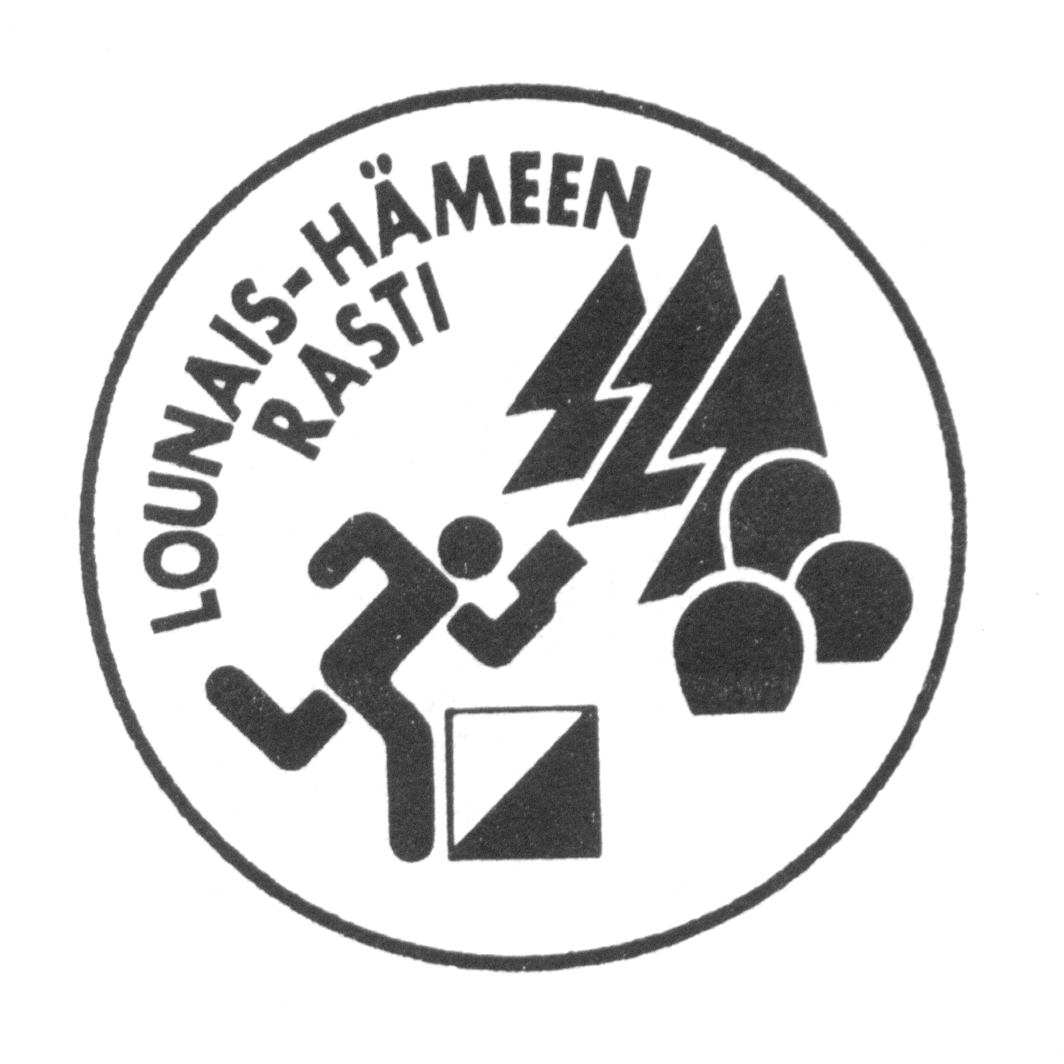 	       VUOSIKERTOMUS	        VUODELTA 2017TOIMINTAKAUSI Kulunut vuosi oli seuran 55. toimintakausi.YLEISTÄ 	Vuosi oli taas hieno suunnistusvuosi. Erityisen ylpeitä voimme olla Salla Koskelan hienosta menestyksestä hiihtosuunnistuksen MM-kisoissa. Monet seuramme juniorit saavuttivat tälläkin suunnistuskaudella upeita sijoituksia. Ilahduttavaa on että viesteihin osallistuminen on lisääntynyt huimasti kaikissa ikäluokissa. Seuramme järjesti jälleen Forssa Gamesit sekä ensimmäistä kertaa rogaining kisat. Kisojen toteutus on mahdotonta ilman talkoolaisia, joille tästä suuri kiitos. Forssan Lehden iltarastit kokosivat jälleen runsaasti suunnistajia. Seuran  Facebook- sivut ovat palvelleet  hienosti tiedottamisessa.  HALLITUS	Hallitus kokoontui vuoden aikana seitsemän kertaa. Hallituksen kokoonpano oli seuraava:Jaakko Kuusinen, puheenjohtajaErkki EskelinenPäivi Klemelä, karttavastaavaTero Julkunen, nuorisovastaavaSusanna Rokka,  sihteeriTarja Simola, iltarastivastaavaJari SarviKaisa Kuoppala, tiedottajaKIRJANPITO JA TOIMINNANTARKASTAJA Seuran kirjanpidon ja rahastonhoitajan tehtävät hoiti Jaakko Kuusinen.Toiminnantarkastajana toimi Rauno Laine.JÄSENET	Seuran jäsenmäärä oli 135 (31.12.2017). Nuoria, alle 20-vuotiaita oli 40. 39 naista/tyttöä ja 96 miestä/poikaa.JÄSENYYDET	Lounais-Hämeen Rasti oli jäsenenä Suomen Suunnistusliitto ry:ssä, Hämeen Suunnistus ry:ssä ja Hämeen liikunta ja urheilu (HLU) ry:ssä. Kaikulan kuntotalosäätiössä seuraa edusti Erkki Eskelinen.NUORI SUOMI-SINETTILounais-Hämeen Rasti on edelleen sinettiseura. VASTUUHENKILÖ Kilpailuihin ilmoittaja, IRMA-vastaava: Susanna Rokka.  RATAMESTARIT Taso 1 Aimo Vähä-Pietilä, Päivi Klemelä, Tero Julkunen, Eero Jalli Taso 2 Jari SarviNUORISOTOIMINTA Ohjaajina toimivat: Tero Julkunen, Susanna Rokka, Johanna Julkunen, Katja Ahti ja Mia JunnilaLUOKITELLUT SUUNNISTAJAT Luokka 1 (8 kpl)Julkunen, Siiri Koskinen, Matias Rokka, Susanna Saarela, ThomasSuomi, Tyko Syrjälä, Elmeri Syrjälä, Niilo Vesterinen, Paavo Luokka 2 (14 kpl)Halkosaari, Helena Heinonen, Heikki Juhonsalo, Matti Julkunen, Tero Laine, RaunoManni, KatariinaNieminen, Jyrki Nieminen, Tuula Rokka, Anni Rokka, Matias Rokka, Tuomas Simola, AnnaSukki, Martti Virtanen, Juhani Luokka 3 (7 kpl)Klemelä, Päivi Nuoranne, Jussi Paija, Markku Rokka, Timo Salonen, Jukka Simola, TarjaViholainen, Henry PALKITSEMISET Seuran paras				Salla KoskelaParas miesveteraani suunnistaja	Paavo VesterinenParas naisveteraani suunnistaja	Susanna RokkaParas Nuori Suunta-suunnistaja tyttö	Siiri JulkunenParas Nuori Suunta-suunnistaja poika	Elmeri SyrjäläParas juniorisuunnistaja tyttö		Anna Simola	Paras juniorisuunnistaja poika		Niilo SyrjäläParas pyöräsuunnistaja			Benjamin SaarelaParas hiihtosuunnistaja			Salla KoskelaVuoden iltarastilainen			Teijo Suomi“Avainhenkilö”-tunnustus		Jari Sarvi	EDUSTUKSET/VALINNAT Salla Koskela on kuulunut Suunnistusliiton A-maajoukkueen valmennusryhmään. Hän edusti Suomea EM- ja MM-kisoissa. Mika Tervala on toiminut useana kautena maajoukkueen huoltopäällikkönä.HIIHTOSUUNNISTUSYlivoimaisesti kauden menestynein hiihtosuunnistaja on Salla Koskela. Hän saavutti päättyneellä kaudella neljä MM-mitalia, yhden EM-mitalin ja kaksi SM-mitalia. Krasnojarskin MM-kisoissa Salla voitti kultaa naisten viestissä, hopeaa sprintissä ja keskimatkalla sekä sprinttiviestissä. Imatran EM-kisoissa naisten viestissä tuli hopeaa Sallan hienon ankkuriosuuden päätteeksi. Hiihtosuunnistuskausi 2016-2017 oli olosuhteiltaan Lounais-Hämeen Rastin historian yksi heikoimmista, mutta menestykseltään yksi historian parhaimmista. Etelä-Suomea vaivasi lumen puute koko talven. Niinpä Lappeenranta-Vaasa linjan lounaispuolella ei järjestetty yhtään – ainakaan virallista - hiihtosuunnistuskilpailua. Seurassamme on pyritty järjestämään joka talvi muutamia kilpailunomaisia hiihtosuunnistusharjoituksia, mutta lumiolosuhteet olivat niin heikot, että kuluneen kauden osalta harjoituksia ei pystytty järjestämään.Tätä taustaa vasten on ymmärrettävää, että Rastin kilpailevien hiihtosuunnistajien määrä on vähentynyt. Hiihtosuunnistuksen rankilistalta löytyy neljä LHR:n hiihtosuunnistajaa: D21-sarjassa sijalla 1. on Salla Koskela, H45-sarjassa sijoilla 1. Raino Pesu, 6. Mika Tervala ja 8. Tom Asklöf.KANSALLINEN KILPAILUMENESTYS Osallistuttiin SM-kilpailuihin, kansallisiin ja alueen kilpailuihin kaikissa suunnistuksen lajeissa tarkkuussuunnistusta lukuun ottamatta.SM-KILPAILUMENESTYS Hiihtosuunnistuksen SM-kisoissa Salla Koskela voitti kaksi mestaruutta. Kultamitalit tulivat keskimatkalla ja erikoispitkällä matkalla. Sarjan H45 SM-kisoissa rastilaiset ottivat yhteensä kuusi mitalia. Henkilökohtaisilla matkoilla Raino Pesu voitti kaksi kultaa ja yhden hopean, Mika Tervala yhden kullan ja Tom Asklöf yhden pronssin. Pariviestissä Mika ja Tom sijoittuivat pronssille.	Pyöräsuunnistuksessa SM-mitalisteja oli yksi: Ritva Lumme (SM-keskimatka D55 pronssi).Koululiikuntaliiton kisoissa Porin Yyterissä Rastin juniorit suunnistivat hienosti. Elmeri Syrjälä sarjassa H13 oli 2. ja Siiri Julkunen D13 oli 3. Niilo Syrjälä H15 oli 4., Thomas Saarela H12 9. ja Alina Syrjälä D9 oli 11. Tammelan viestijoukkue Elmeri Syrjälä, Nea Kytäjä ja Niilo Syrjälä oli B-sarjassa 2.SM-keskimatkalla Niilo Syrjälä oli H15-sarjassa 7., Jyrki Nieminen H45 33. ja Susanna Rokka D45 17. SM-pitkällä Niilo Syrjälä oli H15-sarjassa 5. ja Paavo Vesterinen H65 14.	SM-sprintissä Niilo Syrjälä oli H15-sarjassa 7., 	Anna Simola D18 28. ja Susanna Rokka D45 23. SM-yössä Niilo Syrjälä oli H15-sarjassa 14. ja Jussi Nuoranne H60-sarjassa 37. SM-erikoispitkällä Niilo Syrjälä oli H15-sarjassa 6., Paavo Vesterinen H65 5., Tero Julkunen H45 46., Timo Rokka H50 57. ja D45-sarjassa Katariina Manni 12. ja Susanna Rokka 19.SEURAN NUORI SUUNTA-MESTARITSeuran Nuorisuunta-kilpailut  käytiin Forssan Lunttilassa. Osallistujia kilpailussa oli 9. Ratamestarina toimi Tero Julkunen. Voittajat:H8RR Vilho SyrjäläD10RR Alina SyrjäläH10RR Viljami KoskinenD12TR Anni RokkaH12TR Thomas SaarelaMETTÄMAILI Elmeri Syrjälä voitti vuoden 2017 Mettämailin niukasti ennen Paavo Vesteristä.SEURAN MESTARIT Seuranmestaruuskisat 2017 suunnistettiin Someron Nummijärvellä. Voittajat olivat: D12 Alina SyrjäläH12 Vilho Syrjälä H14 Tuomas Rokka H16 Venni SilmäläD18 Anna SimolaD40 Susanna RokkaH40 Sergey FrolovD50 Ritva Lumme H50 Ari Ilola D60 Marja-Leena KlemeläH60 Juhani VirtanenH70 Heikki HeinonenSUUNNISTUSVIESTIT Finnspring-viestissä Rastilla oli kahdeksan joukkuetta, pääasiassa nuoria. Jukolan viesti suunnistettiin Joensuun Enossa. Lounais-Hämeen Rastilla oli kisassa mukana kolme naisjoukkuetta Venlojen viestissä ja kaksi miesjoukkuetta  Jukolan viestissä. Matka tehtiin linja-autolla.Jukolan viesti Venlat LHR 1 sijoitus 313. (Salla Koskela, Tuuli Lehtimäki, Helena Halkosaari, Anna Simola)Venlat LHR 3 sijoitus 453. (Aliisa Klemelä, Susanna Rokka, Päivi Klemelä, Regina Mustamäki)Venlat LHR 2 sijoitus 682. (Mira Turunen, Johanna Julkunen, Tuija Virtanen, Tarja Simola)Jukola LHR 1 sijoitus 471. (Niilo Syrjälä, Markku Paija, Vili Silmälä, Paavo Vesterinen,  Paavo Simola, Matias Rokka, Sergey Frolov)Jukola LHR 2 sijoitus hylätty (Tero Julkunen, Rauno Laine, Jarkko Suokas, Jouko Lindroos, Venni Silmälä, Timo Rokka, Ari Ilola)25 MANNA	25manna –viesti suunnistettiin 7.10. Vårstan Ensta Gårdissa, Ruotsissa. Tällä kertaa Lounais-Hämeen Rastin kohtalona oli hylätty suoritus.Nuorten Jukola  Porvoossa kisatussa Nuorten Jukolassa LHR 1: n sijoitus oli 48. ja LHR 2: n sijoitus oli 101. (yhteisjoukkue Loimaan Jankon kanssa). HOV 	Kisattiin 31.7. Pinsiössä. LHR:n ykkösjoukkue oli 6., LHR 2 39 ja  LHR 3 hylätty.Hämeen AM-viestiJanakkalassa 13.8. käydyssä kisassa LHR voitti pronssia H14- sarjassa joukkueella Elmeri Syrjälä, Siiri Julkunen ja Thomas Saarela.RASTIVIIKOT	Fin5-rastiviikolla Elmeri Syrjälä (H13A) ja Matias Rokka (H18A) voittivat sarjansa kokonaiskilpailun.Kainuun Rastiviikolle osallistui useampi rastilainen, samoin hiihtolomaviikolle osuneeseen Portugal Orienteering Meetingiin.JÄRJESTETYT KILPAILUT Forssa Games järjestettiin Tammelan Kuuslammilla 14.6.2017. Kilpailun johtajana toimi Paavo Vesterinen. Radoista vastasivat Aimo Vähä-Pietilä, Eero Jalli ja Aaro Julkunen. Naisten pääsarjan voitti Maija Sianoja ja miesten pääsarjan Arto Talvinen.Louna-Rogaining järjestettiin 18.11. Ensimmäistä kertaa järjestetyssä kilpailussa oli noin 230 osallistujaa. Kilpailun johtajana toimi Jari Sarvi ja ratamestarina Ari Ilola.SM-sprintin 2019 järjestelyt alkoivat ja toimihenkilöitä oli tutustumassa HS:n järjestämien SM-sprinttien järjestelyihin.ILTARASTIT	Kauden aikana järjestettiin 21 iltarastitapahtumaa. Suunnistussuorituksia tehtiin 1818, keskiarvo 86,5 kävijää/ kerta + 88 suunnistajaa yörasteilla.  Kolmella kerralla oli mahdollista etsiä rasteja myös pimeällä. Viime vuodesta suoritusten määrä laski tuntuvasti, osittain varmaankin sateisen kesän johdosta. (Viime vuonna 2600 suoritusta kauden aikana.) Haasteena jatkossa onkin saada houkuteltua lisää iltarastikävijöitä. Kenties karttojen ajantasaistaminen, uusien karttojen/ suunnistusmaastojen löytäminen ja entistäkin enemmän panostaminen perheille tarjottaviin suunnistustapahtumiin voisivat olla niitä keinoja, joilla saadaan iltarastikävijöiden määrä nousuun.Iltarastien ratamestarit: Vesterinen Vesa, Klemelä Päivi, Paija Markku, Sarvi Jari, Frolov Sergey,  Ilola Ari, Julkunen Tero, Julkunen Akseli,  Jaakkola Seppo, Jaakkola Urpo, Juhonsalo Matti, Koskela Salla, Nieminen Jyrki, Jalli Eero, Jalli Juha-Pekka, Halkosaari Severi, Kuusinen Jaakko, Eskelinen Erkki, Salonen Jukka, Silmälä Vili ja Venni, Rokka Susanna, Syrjälän perhe ja Simola Paavo. Hippo-rata alle kouluikäisille lapsille oli viisi kertaa iltarastien yhteydessä. Radoista vastasi Heidi Vaittinen.Vuoden iltarastilaiseksi valittiin Teijo Suomi.VALMENNUS- JA NUORISOTOIMINTA LHR:n valmennustoiminta on edelleen juniorilähtöistä. Huhti-toukokuussa pidettiin kaikille avointa kolmen kerran Hippo- suunnistuskoulua. RaJu- ryhmä harjoitteli 18 kertaa.Rastilaiset osallistuivat runsaslukuisesti kesäkuun alussa Kuortaneella järjestetylle Leimausleirille.LHR lähti elokuussa KangSK:in kanssa yhteiskyydillä Ruotsiin Ungdomens Tiomila -viestiin kahdella joukkueella: HD12 ja H18.Nuoria suunnistajia palkittiin kauden jälkeen seuraavasti;Vuoden RaJuin				Matias Rokka, Thomas SaarelaVuoden Suunnikas				Tiuku SuomiVAPAAEHTOINEN PELASTUSPALVELUYhteyshenkilönä toimi Jouko Lindroos.KARTTOJEN VALMISTUSTeuro-Kuuslammi (Forssa Games 2017) / Harri HytönenYhteistyössä Someron Esan kanssa valmistui Talkootuvan kartan lisäalue. Jari Sarvi päivitti karttoja seuraavissa kohteissa:Intalankulman- ja Kalsun kartat päivitettyLetkun kartan päivittäminen aloitettiinPaavolan kartan osapäivitysTIEDOTTAMINEN Seuran sisäistä tiedotusta hoidettiin sähköpostin, kotisivujen (www.lhr.fi) ja facebookin välityksellä. Jäsenistölle lähetettiin useita sähköposti tiedotteita ajankohtaisista asioista. Seuran ulkoisen tiedotuksen tärkein kanava on kotisivut. Myös facebook on saanut uusia seuraajia. Forssa Gamesilla on omat kisasivut (www.forssagames.fi) joissa tietoja on sekä kilpailijoille, yleisölle että medialle. Forssan Lehti julkaisi juttuja seuran jäsenten kisamenestyksestä, erityisesti Salla Koskelan hyvästä menestyksestä hiihtosuunnistuksen pääsarjassa ja maajoukkueessa. Kaikkien seuran jäsenten tuloksia kansallisista suunnistuskilpailuista julkaistiin Forssan Lehden tulossivuilla. Forssan Lehdessä julkaistiin myös suunnistuskoulun ennakkoilmoitukset, Forssa Gamesin. Iltarastien kutsut ja tulokset julkaistiin Forssan Lehdessä yhteistyösopimuksen mukaisesti.Forssassa järjestettävän SM-sprint 2019 -suunnistuskilpailun kisasivut avattiin osoitteessa www.smsprint2019.fi. TALOUS	Taloudellinen tulos oli vuonna 2017 alijäämäinen 652,01 €Poistot olivat 2 124,60 €, jonka jälkeen muiden aineellisten hyödykkeiden tasearvo on nolla.31.12.2017 pankkitilillä oli 8 217,48 €. Muiden saamisten tasearvo 20 306,62 €, joka koostui siirtosaamisista 1 584,62 € ja lainasaamisista 18 722,00 €. Lainasaaminen on rahastosijoitus, jonka reaaliarvo oli 31.12.2017 oli 22 274,26 €.Maksuvalmiutemme on ollut hyvä ja olemme voineet maksaa laskumme ajallaan.Yhdistyksen tärkeimmät tuotot:Forssa Games- / SM- / AM-kisat tuotot2012		2013		2014		2015		2016		20173 508 €	4 228 €		6 789 	€	6 623 €		6 311 €		8 104 €Iltarastien tuotot2012		2013		2014		2015		2016		2017	8 429 €	10 219 €	9 228 €		9 872 €		7 627 €		8 695 €Avustukset ja lahjoitukset2012	 	2013		2014		2015		2016		20178006 €	7 659 €		9 956 €		6 674 €		14 513 €	11 826 €Yhdistyksen merkittävimmät menot:Jäsenten kilpailujen tuki2012	  	  2013		  2014		  2015		  2016		2017- 9 357 €	- 7 454 €	- 8 403 € 	- 11 782€	- 9 643 €	- 10 898 €Valmennustoiminnan tuki2012	 	  2013		  2014		  2015		  2016		2017- 3 824 €	- 4 146 € 	- 2 288 €	- 3 942 €	- 4 132 €	- 4 260 €Nuorisotoiminnan tuki2012	 	  2013		  2014		  2015		  2016		2017- 2 351 €	- 2 716 €	- 1 382 €	- 1 475 €	- 3 427 €	- 5 405 €Kartoituksen kulut2012	  	  2013		  2014		  2015		  2016		2017- 4 041 €	- 5 890 €	- 11 419 €	- 2 707 €	- 8 134 €	- 7 370 €Yhdistyksen talous on hyvässä kunnossa, mutta tulossa on myös suuria investointeja erityisesti kartoitukseen. Yhdistyksen varallisuus oli 31.12.2017 rahastosijoitus 22 274,26 € + pankkitili 8 217,48 € = 30 491,74 €. Tilanne on hyvä, sillä aktiivisella ja toimivalla yhdistyksellä on oltava taloudellista pelivaraa myös tuleville vuosille. Esim. vuoden 2019 SM-sprinttikisojen kannalta pelivaraa on syytä olla.YHTEISTYÖSOPIMUKSETSeura uudisti yhteistyösopimukset Forssan Seudun Osuuspankin ja Forssan Lehden (ilmoitussopimus) kanssa.Kuntien kartoitusten tuet vuosille 2016-2018.LHR osallistui OP:n kesäduuni-kampanjaan työllistämällä kolme nuorta  Aleks Hiidenhovin,  Akseli Julkusen ja Niilo Syrjälän.Vuonna 2017 saatiin Opetus- ja kulttuuriministeriön myöntämä seuratuki.MUU TOIMINTA 18.1.17 Oltiin Forssan harrastemessuilla Urheilutalo Feeniksissä klo 9-17. Paikalla Tero Julkunen, Jari Sarvi ja Jaakko Kuusinen22.3.17 Seuran kevätkokous pidettiin OP Lounaismaan kokoustilassa. Paikalla oli 9 seuran jäsentä.Lounais-Hämeen Rasti oli mukana Forssan, Tammelan ja Jokioisten yhteisessä liikuntapassikampanjassa. 30.3.-2.4.17 LHR, LoJa ja PunKu yhteinen kevätleiri järjestettiin Raaseporissa ja Hangossa koleissa, mutta lumettomissa olosuhteissa. Rastista oli 18 osallistujaa.18.4.17 Pidettiin suunnistuskoulu Forssan Lehden lukijoille. Kaisa Kuoppala veti suunnistuskoulun Tammelan kuntokeskuksella. Siihen osallistui 18 henkilöä.22.4.17 Lounais-Hämeen Rastin toimintaa esiteltiin Forssan torilla yhdessä Forssan partiolaisten kanssa. Paikalla Kaisa Kuoppala ja Jari Sarvi. 8.5.17 Kevätkauden avaus Vesihelmi + piha25.5.17 Lamminranta tutuksi -tapahtumassa toukokuussa tekemällä suunnistusradan lapsille. Paikalla Jaakko Kuusinen ja Mira TurunenUusi seurateltta saatiin käyttöön juuri ennen Jukolan viestiä.29.6.17 Kutomon ehtootori, johon toimitettiin esitteitä.1.-2.7.17 Heinämessut kutomon alueella. Lasten suunnistussuorituksia noin 150. Paikalla Mira Turunen, Erkki Eskelinen ja Jaakko Kuusinen. 2.9.17 Tammelan harrastemessut. Tammelan kuntokeskuksessa. 12 opastettavaa. 9.9.17 Mansikki-maatalousnäyttelyyn Jokioisten Elonkierrossa syyskuussa. Siellä oli lapsille suunnistusrata, metsäseikkailu, jonka kiersi yli 500 lasta. 21.10.17 Lapsiperhelauantai klo 10-14. Suunnistusradan Feeniksin ulkopuolella kiersi 66 lasta. Paikalla Mira Turunen, Anna Simola ja Jaakko Kuusinen.3.12.17 Seuran syyskokous pidettiin Jokioisilla Murronkulman talkootuvalla. Syyskokouksen jälkeen pidettiin joulujuhla ja palkintojenjako. Riisipuuro- ja kahvitarjoilun. Palkittiin ensimmäistä kertaa Avainhenkilö.